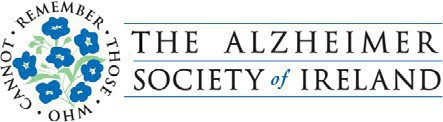 AprilActivity Pack1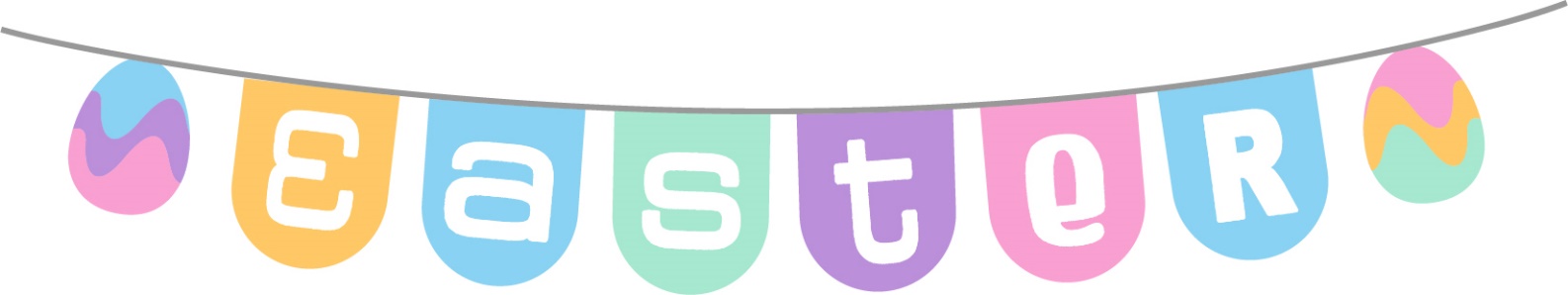 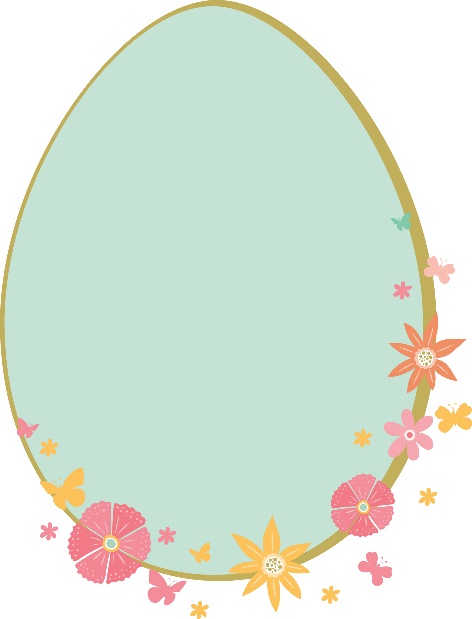 Dear Friends,As the days lengthen and the sun graces us with its warm embrace in the evenings, we welcome the transition from spring to summer with open arms. It's a time of renewal, of blossoming, and of spending cherished moments with loved ones.We've curated a special Easter-themed pack for you this month, filled with delightful springtime activities such as crosswords, puzzles, Easter-themed colouring pictures, songs, and much more. But beyond the contents of the pack, we invite you to step outside and embrace nature at its most vibrant.Take a stroll in your favourite spot, breathe in the fragrant air, and marvel at the signs of life blooming all around you. It's the perfect opportunity to start planting flowers, to connect with the earth, and to revel in the simple joys of being outdoors.Easter is a time for celebration, for gathering with family and friends, and for savouring the sweetness of life. Whether you're attending mass, indulging in hot cross buns, or embarking on an Easter egg hunt, we hope this April brings you an abundance of joy and renewal.Let's make the most of these brighter evenings, of the warmth of the sun, and of the company of those dear to us. Here's to a season of growth, of connection, and of embracing the beauty of Ireland under the springtime sun."The flowers of late winter and early spring occupy places in our hearts well out of proportion to their size."Gertrude S. WisterUseful Resources:Our Free Helpline and Dementia Support Line are available at:Phone: 1800 341 341 and Email: helpline@alzheimer.ieDo you know an older person who would like support using their smart phone or tablet?Age Action Ireland are offering 5 hours free remote tutoring to help people learn to use Apps, email, Zoom, Facetime etc.Call 01 4756989 or email gettingstarted@ageaction.ieWe are hosting several Virtual Cafes. They are a place to come together, share a cuppa and listen to our amazing guest speakers. For information on how to attend visit: https://alzheimer.ie/service/alzheimer-cafe/The ASI also have a huge library of factsheets and resources available on: https://alzheimer.ie/get-support/resources-and-factsheets/The ASI now also has a new online Virtual Dementia Hub where you can go for a full range of activities – you can even listen to some wonderful poetry and songs recorded. Just go www.virtualdementiahub.ie For musical videos and resources Music For Dementia are a wonderfulresource: https://musicfordementia.org.uk/ Emergency Response Numbers: 999 or 112 9. HSE 24/7 Your Mental HealthInformation Helpline: 1800 111 888Table of ContentsSpot the DifferenceSee if you can see the 5 differences between these two pictures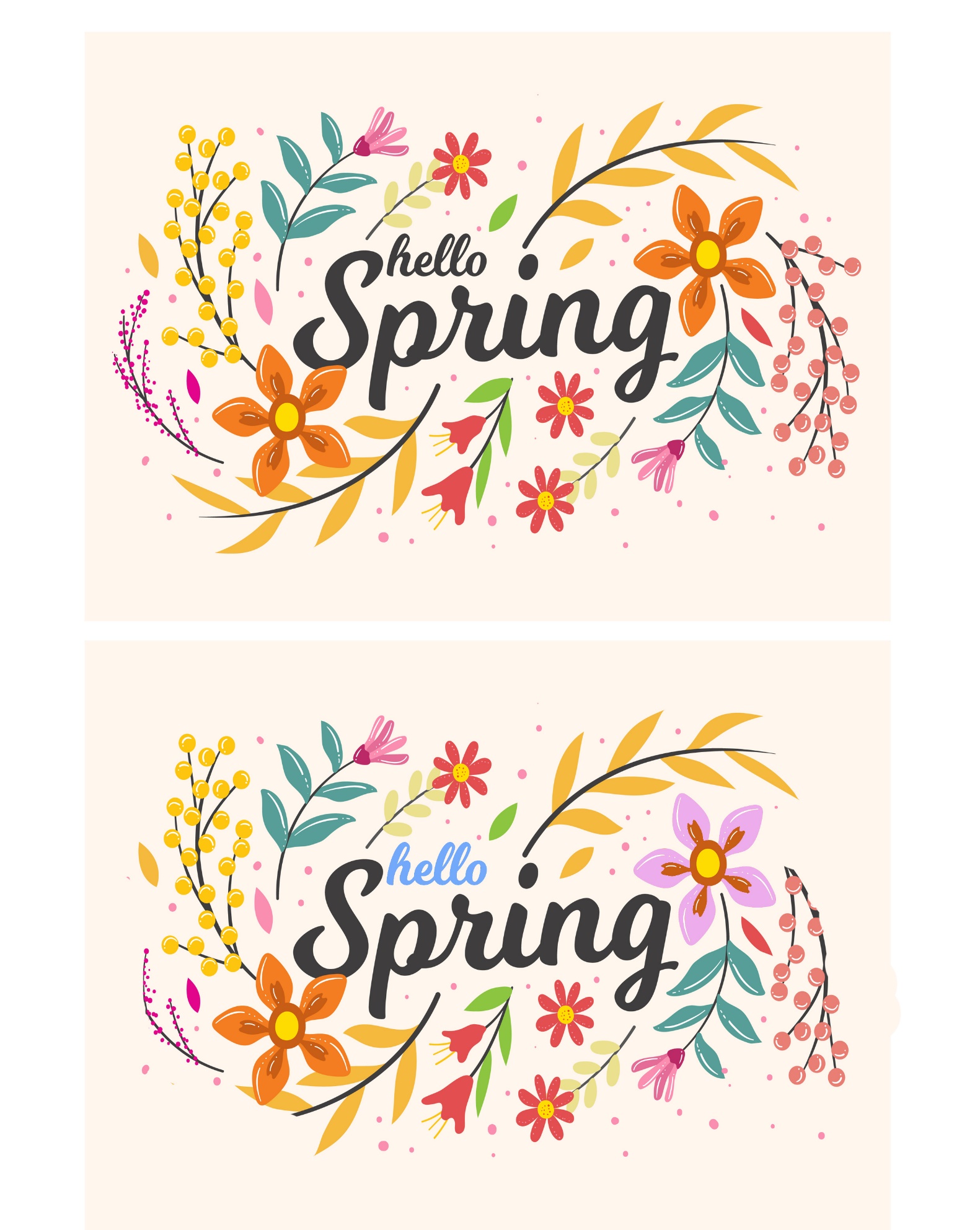 Spot the DifferenceSee if you can see the 5 differences between these two pictures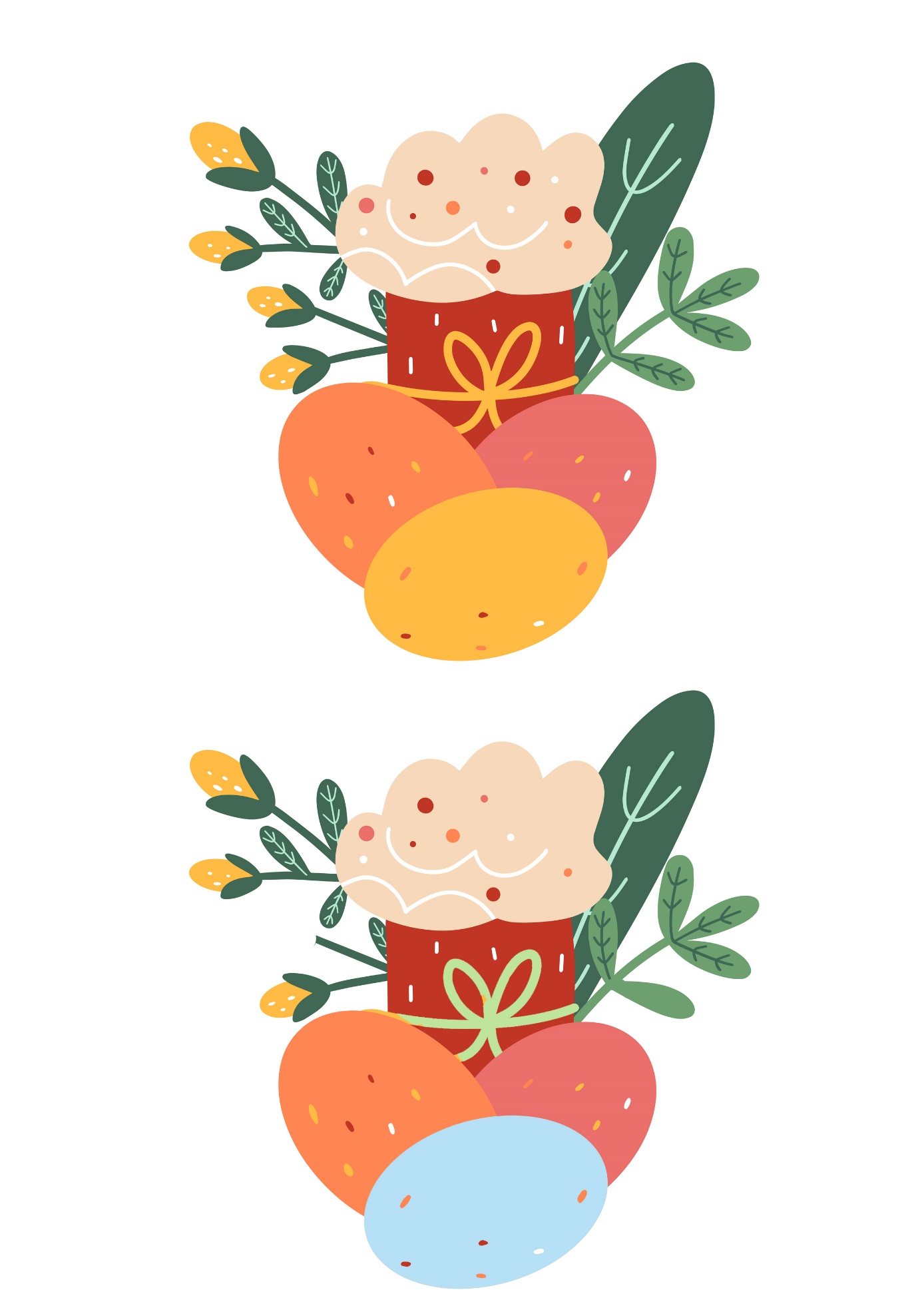 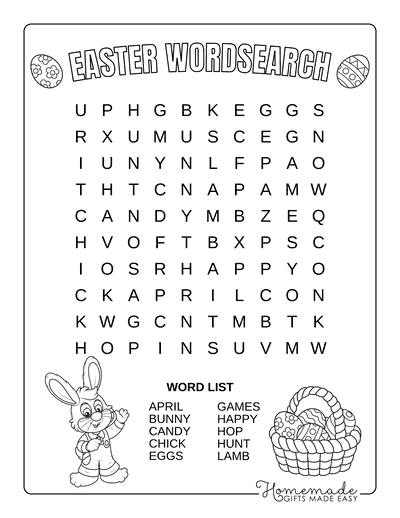 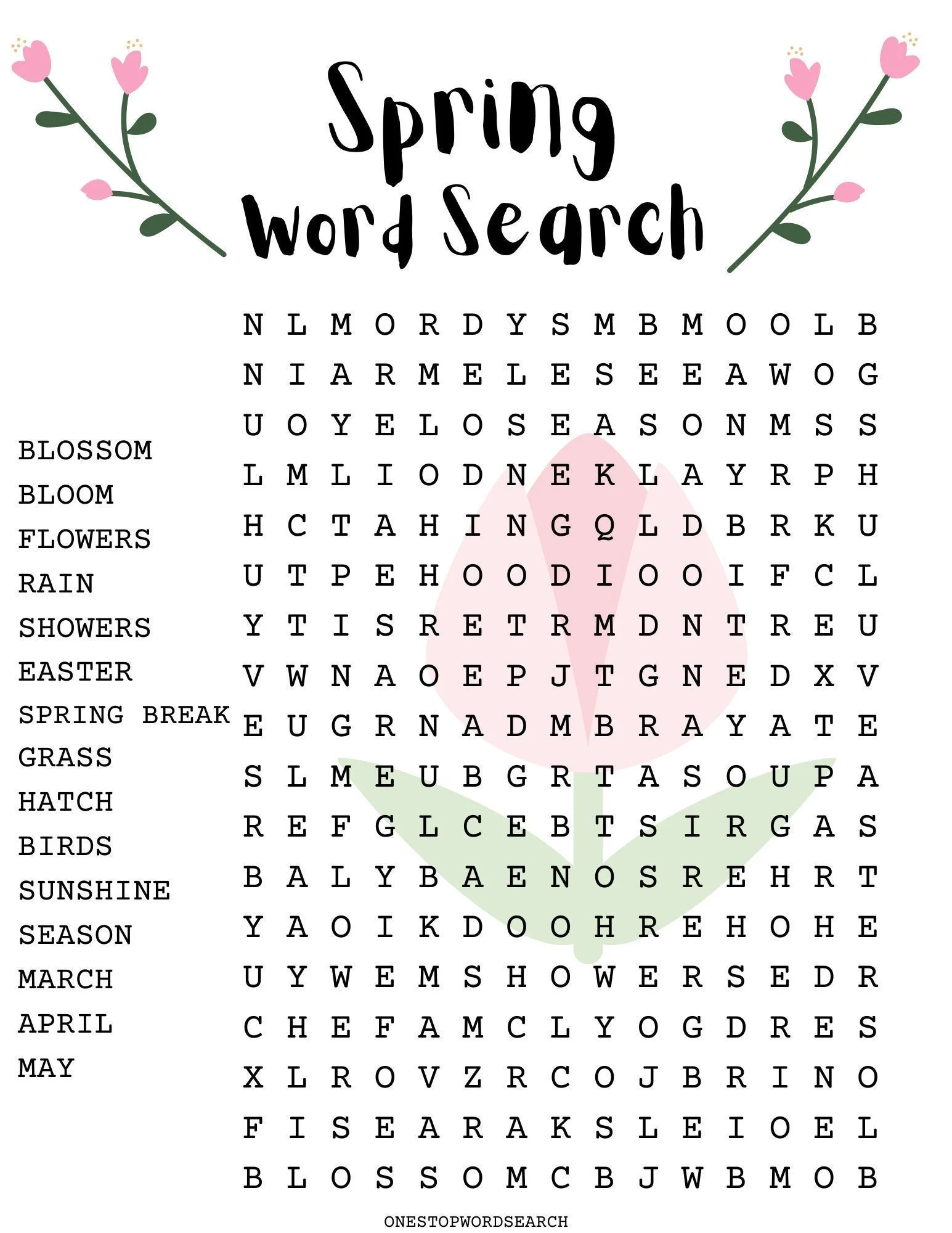 I-Spy and Counting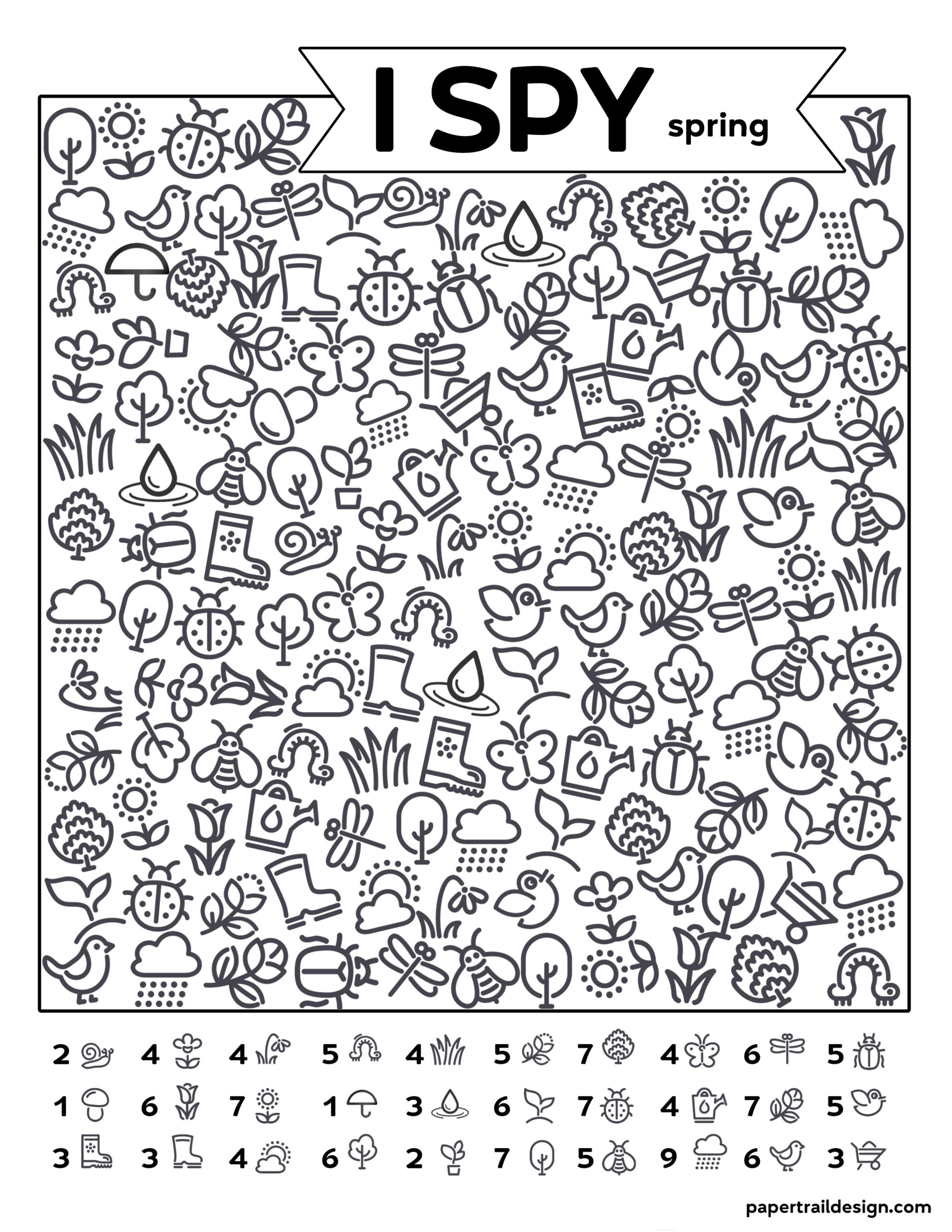 Spring Maze!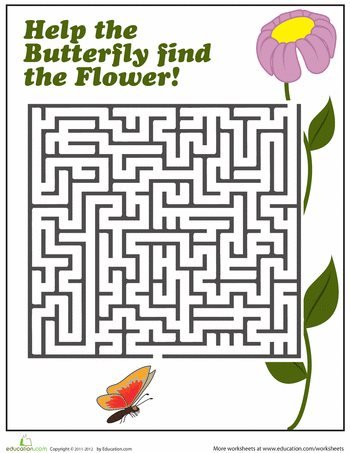 Irish Proverbs and Their MeaningsDon’t fear an ill wind if your haystacks are tied down – There is no need to worry about things if you’re properly prepared.The skin of the old sheep is on the rafter no sooner than the skin of the young sheep – nobody is immune to death or bad health no matter what their age.It takes time to build castles – hard work and planning will reap rewards eventually.A man’s mouth often breaks his nose – if you talk too much you can get in trouble.The older the fiddle the sweeter the tune – things improve with age.There’s no use boiling your cabbage twice – once something is done, there’s no need to revisit it; leave the past behind.A friend’s eye is a good mirror – trust your friends’ opinions.A good beginning is half the work – getting things started is the hardest part.Sunshine always follows rain – good things come after bad things; there is a light at the end of the tunnel.Good luck beats early rising – some people are more fortunate than others for no real reason.A wren in the hand is better than a crane out of it – a small success is better than a big failure.A blind man is no judge of colours – knowledge is not equal to experience.God’s help is nearer than the door – don’t run away from your problems.A windy day is not a day for thatching – don’t plan for the future in times of uncertainty.Every patient is a doctor after his cure – people who solve their own problems think they are experts in everyone else’s.You must crack the nuts before you can eat the kernel – success takes hard work.Show the fatted calf but not the thing that fattened him – be wary of giving away the secrets to success.If you lie down with dogs you’ll rise with fleas – don’t expect to mingle with bad people and not pick up some bad habits yourself.Spring Word Scramble: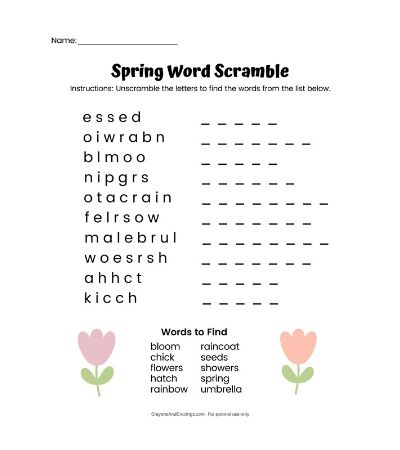 Easter Memory Game:Cut out the boxes, place them face down and see if you can remember the pairs!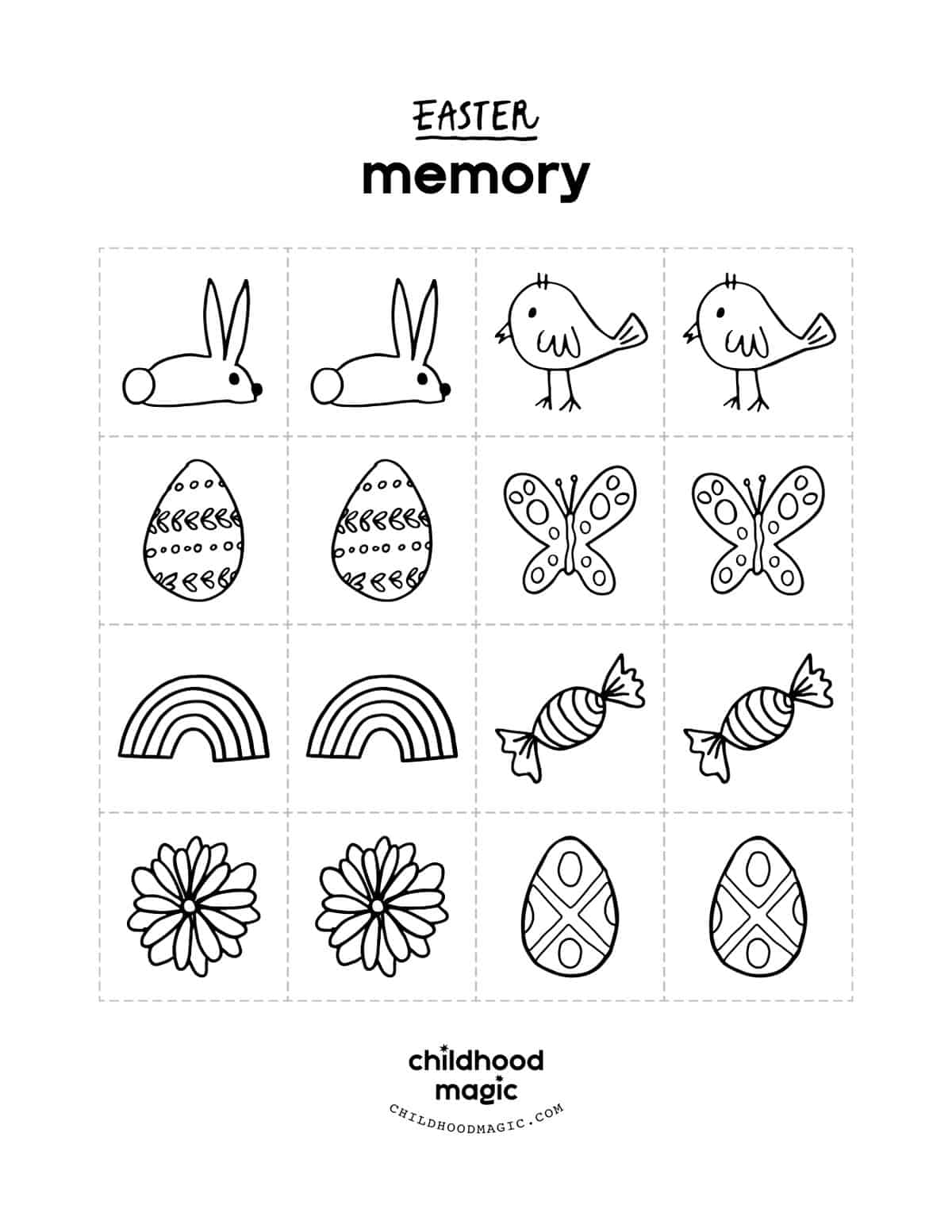 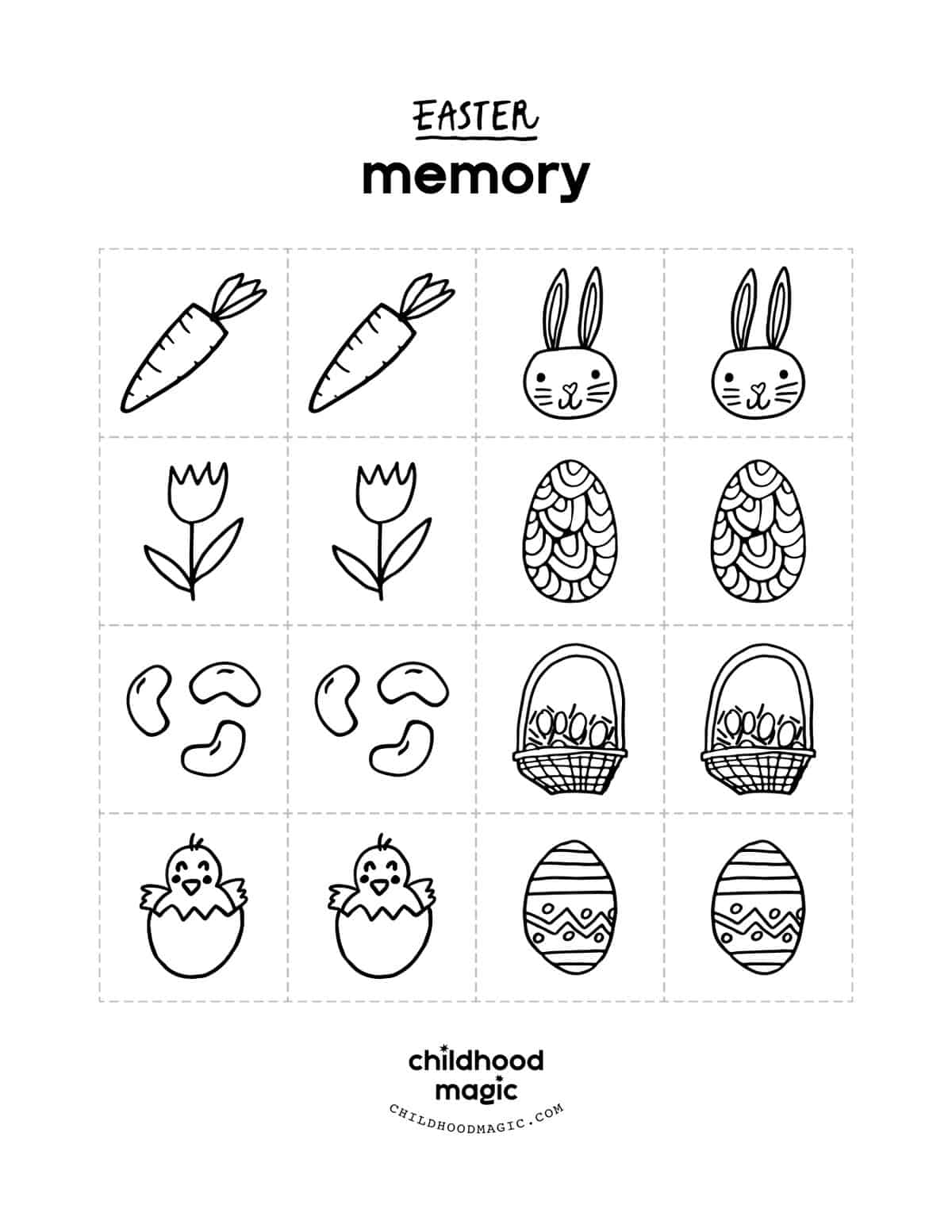 Carrickfergus performed by The DublinersI wish I was in CarrickfergusOnly for nights in BallygrandI would swim over the deepest oceanOnly for nights in Ballygrand.But the sea is wide and I cannot swim overAnd neither have I the wings to flyI wish I had a handsome boatsmanTo ferry me over my love and I.My childhood days bring back sad reflectionsOf happy times there spent so long agoMy boyhood friends and my own relationsHave all past on now with the melting snow.So I'll spend my days in this endless rovingSoft is the grass and shore, my bed is freeOh to be home now in CarrickfergusOn the long rode down to the salty sea.Now in Kilkenny it is reportedOn marble stone there as black as inkWith gold and silver I would support herBut I'll sing no more now til I get a drink.Cause I'm drunk today and I'm seldom soberA handsome rover from town to townAh but I'm sick now my days are numberCome all me young men and lay me downCome all me young men and lay me down.Cliffs of Dooneen by Christy MooreYou may travel far far from your own native homeFar away oer the mountains far away oer the foamBut of all the fine places that I've ever seen,There's none to compare with The Cliffs of Dooneen.Take a view over the water fine sights you'll see thereYou'll see the high rocky slopes on the West coast of ClareThe towns of Kilrush and Kilkee can be seenFrom the high rocky slopes at The Cliffs of Dooneen.Its a nice place to be on a fine Summer's dayWatching all the wild flowers that ne'er do decayThe hare and lofty pheasant are plain to be seenMaking homes for their young round The Cliffs of Dooneen.Fare thee well to Dooneen fare thee well for a whileAnd to all the fine people I'm leaving behindTo the streams and the meadows where late I have beenAnd the high rocky slopes of The Cliffs of Dooneen.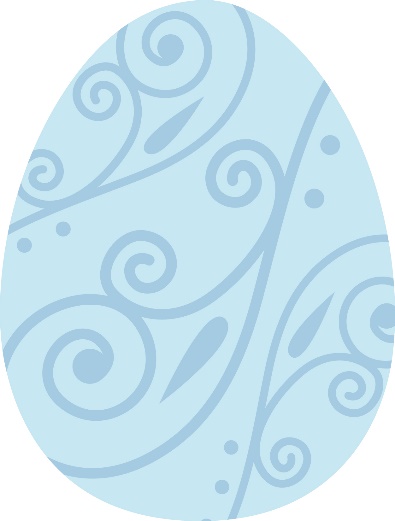 Morning Has Broken by Cat StevensMorning has broken like the first morningBlackbird has spoken like the first birdPraise for the singing, praise for the morningPraise for them springing fresh from the world.Sweet the rains new fall, sunlit from HeavenLike the first dewfall on the first grassPraise for the sweetness of the wet gardenSprung in completeness where His feet pass.Mine is the sunlight, mine is the morningBorn of the one light, Eden saw playPraise with elation, praise every morningGod's recreation of the new day.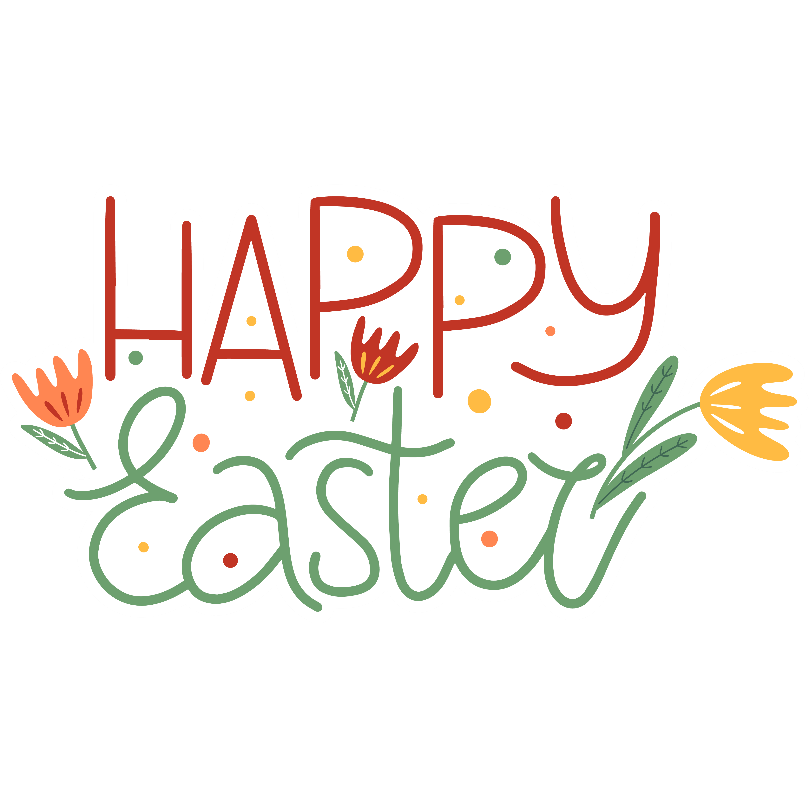 Pictures To Colour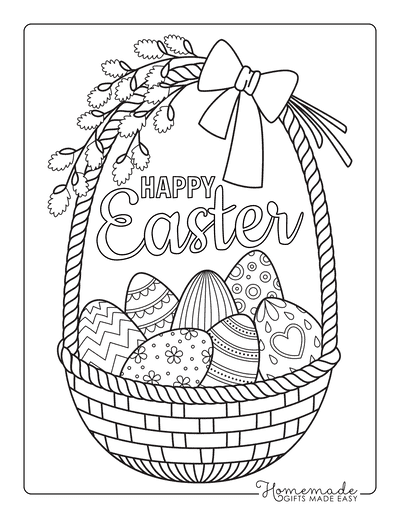 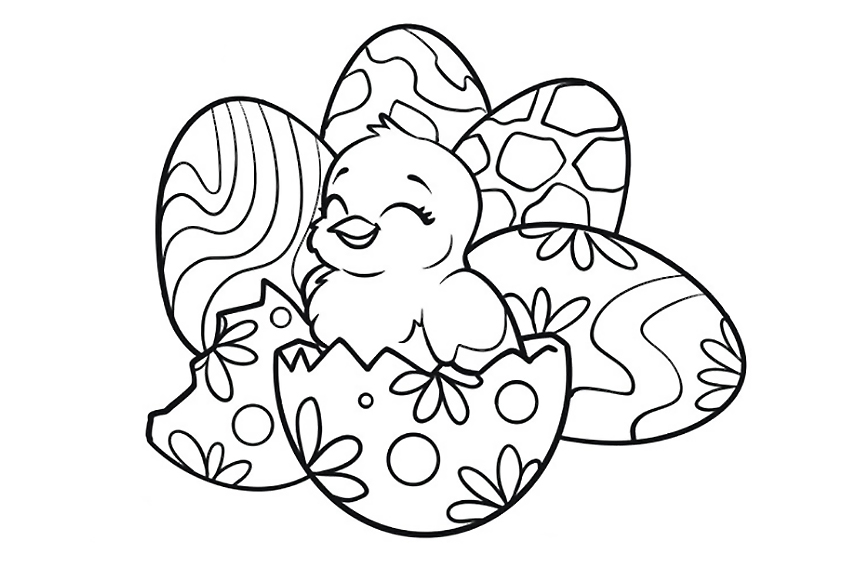 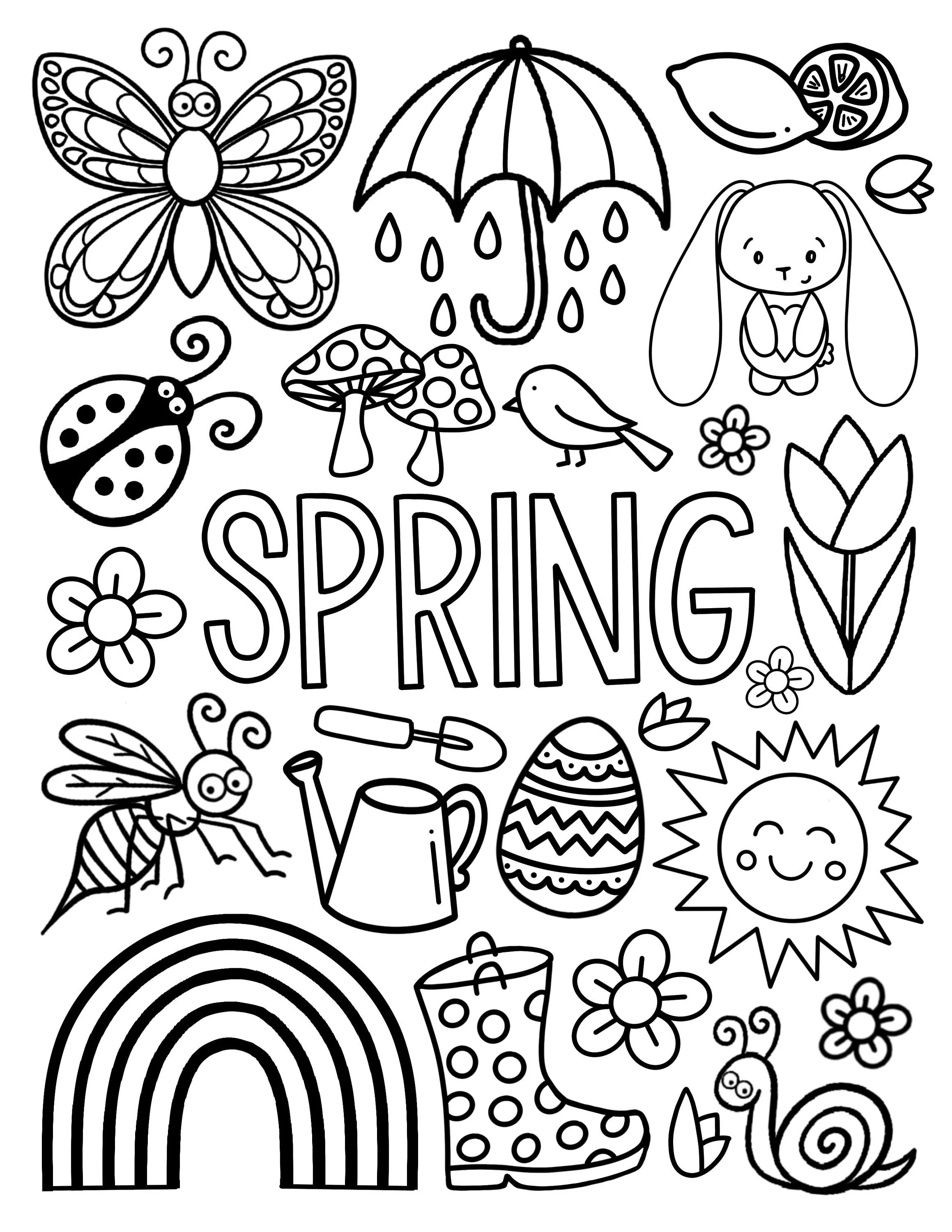 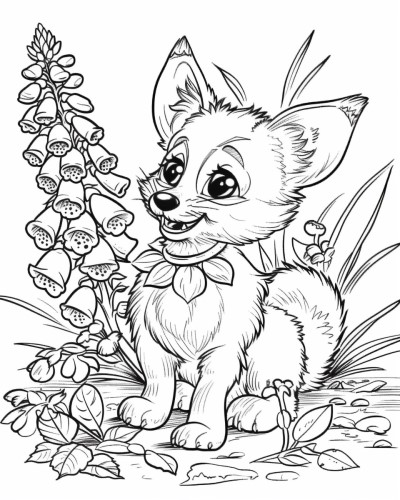 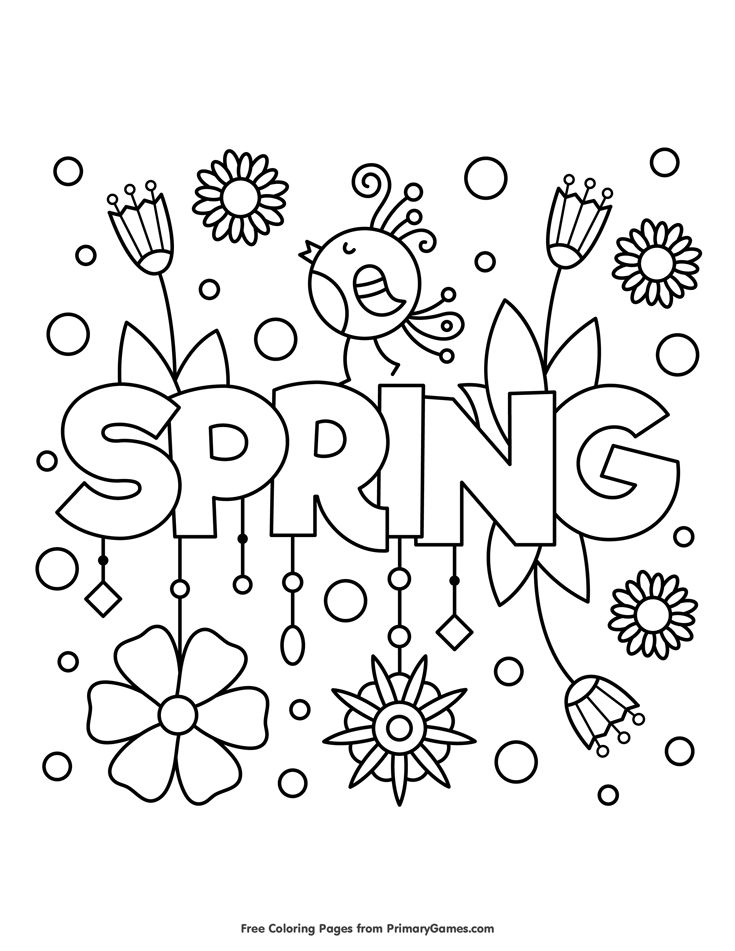 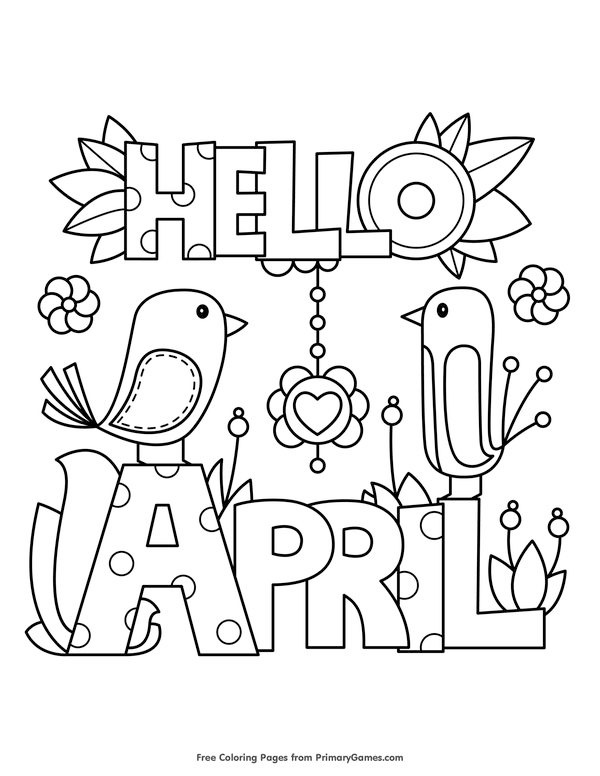 Happy Easter Cards: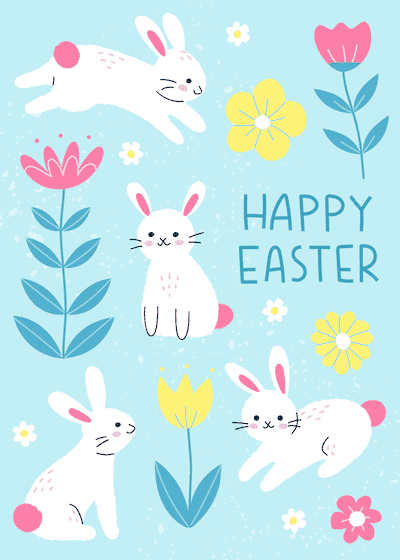 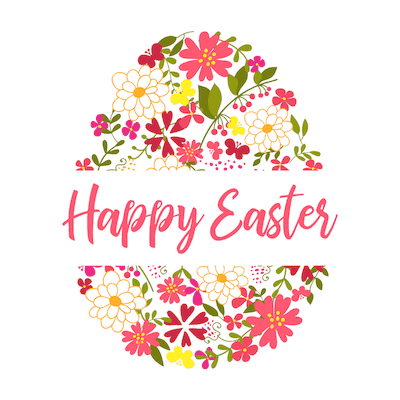 Old Irish Stories and FolkloreEaster Described  by Bríghid Ní Ódhra in April 1938We will have Easter next Sunday. The day before is holy Saturday. The sun dances on Easter Sunday morning and in the evening. We are sure that this Easter will be lovely for the weather is lovely. Easter is celebrated in honour of the death and the resurrection of Our Lord. We are sure that we will get holidays at Easter. The sun dances twice a day with joy for it was on Easter Sunday Our Lord rose from the dead. Easter is the nicest season of the year. Friday will be Good Friday the day Our Lord was crucified. The days are lovely and dry, the sun is lovely and hot. The birds are to be heard singing in the sky morning and evening and many times during the day. Easter will only last two weeks. Easter Sunday everyone will get two eggs in the morning. Easter will have two bank holidays, Friday and Monday. Old Irish Easter Folklore Taking three sups of Easter water in name of Holy Trinity. Easter water sprinkled in house and fields on May Eve. Drop of Easter water put in first mash of bran given to a cow after calving. Hair burned from cows udder with blessed candle when first milked after calving. Easter water put into first churn, into "sciollain". Kept in house for seven years and there is then a cure in it.Easter Customs in Ireland 1938 by Bridget Claire, Co. Cavan.There are still some Easter Customs left in this district.On Easter Sunday morning most people eat two eggs for their breakfast. On that evening children gather together and light a fire outside in the fields. This fire is called cludog. Another custom is that a few days before easter the poor people send their children around through the country gathering eggs for easter. This fire is lighted in honour of Saint Patrick lighting his fire on the hill of slain on Easter Saturday. Also the lighting of the fire on Easter Sunday is held in honour of our Lord from the dead,.Easter always comes in April or May. It is a great feast day in all countries. On the night before easter several of the people do not go to bed the way they would be able to see the sun and moon dancing. April Traditions of Yesteryear from Philomena TigheChildren make a picnic every Easter Sunday round here. They usually make it on a hill or in a liss. Long ago they used to be beating one another out in eating the most eggs at this picnic. Children from about 5 years to seventeen or eighteen years used to go to it. The first of April is called "April Fool Day" in this district because people make April fools of one another. If someone said to a person that there were a lot of parcels in a room for her, and if she did not think of the first of April and she to go to the room and no parcels in it, the other person would say "April fool go to school and kiss the leg of the black stool." Children and grown-up people cod one another for fun. Children make a May-bush on the last day of April for the first of May round here.I Wish You JoyJoy in the Springtime,when life is young and the heart is beating high;joy in growth, joy in endeavour, joy in expectation. May the shine of the morning sun be in your smile, may the sound of the April wind blow through your laughter, May the fragrance of the first flowers make sacred all your friendships, may leaf and bud and blossom,blue sky and golden sun, combine to make your Springtime a harmony of days.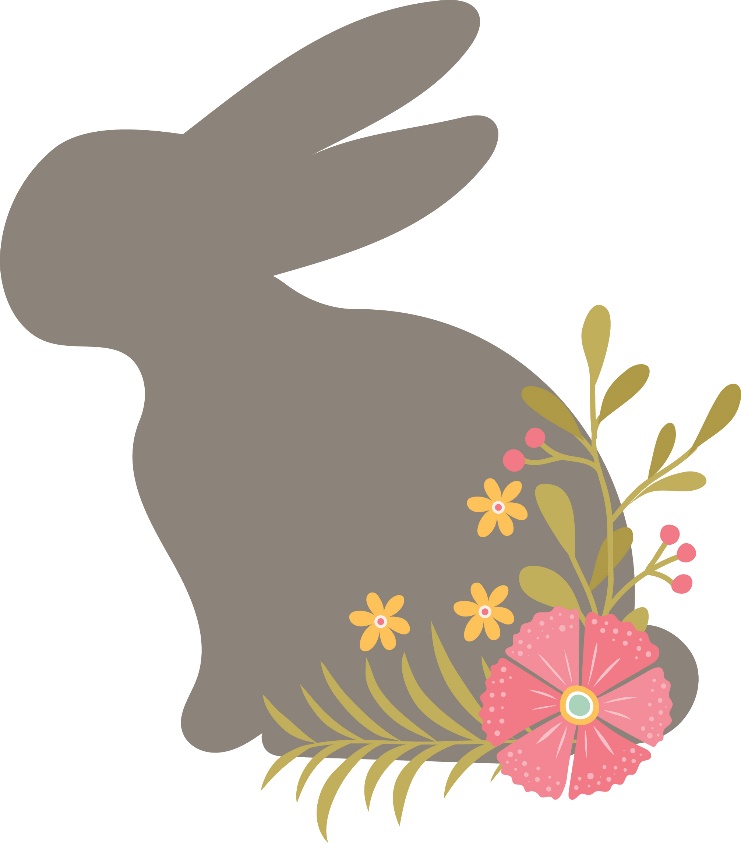 Fun Easter Crafts!Easter Egg Garland: Materials Needed:Plastic or foam Easter eggsAssorted colourful ribbonsScissorsHot glue gun (optional)Steps:Begin by selecting a variety of plastic or foam Easter eggs in different colours and sizes.Cut assorted lengths of colourful ribbons, approximately 12-18 inches long each.Using a hot glue gun (or craft glue), attach one end of each ribbon to the top of an Easter egg, securing it in place.Repeat this process for all the Easter eggs, ensuring that each egg has multiple ribbons attached to it.Once all the eggs are adorned with ribbons, tie the loose ends of the ribbons together to create a loop at the top of each egg.Arrange the eggs along a length of string or twine, spacing them evenly apart.Hang the garland in a prominent location, such as a mantelpiece or doorway, to add a festive touch to your Easter décor.Springtime Flower Pot Centrepiece: Materials Needed:Small terra cotta flower potsAcrylic paint in assorted coloursPaintbrushesArtificial flowers or greeneryFloral foam or styrofoamRibbon or decorative accents (optional)Steps:Begin by painting the exterior of each terra cotta flower pot with acrylic paint in bright, springtime colours. Allow the paint to dry completely.Once the paint is dry, fill each flower pot with floral foam or styrofoam to provide stability for the artificial flowers or greenery.Arrange artificial flowers or greenery in each flower pot, mixing and matching colours and textures to create a vibrant display.If desired, add additional decorative accents such as ribbon bows or small ornaments to embellish the flower pots.Once complete, display the flower pot centrepieces on a table or mantle as a cheerful addition to your Easter decorations.Practising GratitudeIt is proven to be beneficial to our mood and health to give thanks each day for 3 things we are grateful to have in our lives. Use the memos below to list things you are grateful for and if it’s someone you care about why not let them know? ……………………………………………………………………………………………..……………………………………………………………………………………………...…………………………………………………………………………………………………………………………………………………………………………………………….……………………………………………………………………………………………...ActivityPagesSpot the Difference6-7Easter Wordsearch8-9iSpy10Spring Maze11Irish Proverbs and their Meanings12-14Irish Word Scramble15Easter Memory Game16-17Carrickfergus performed by The Dubliners18-19Cliffs of Dooneen by Christy Moore20Morning has broken by Cat Stevens21Pictures to Colour23-26Happy Easter Cards27-28Old Irish Stories and Folklore29-31I wish you joy32Fun Easter Crafts33-34Practicing Gratitude35